Συνάντηση του Δημάρχου Λαμιέων Νίκου Σταυρογιάννη με τον Αναπληρωτή Διοικητή της 5ης ΥΠΕ Δημήτρη Δημητριάδη και την Υποδιοικήτρια Παρασκευή Ζαζά Συνάντηση με τον Αναπληρωτή Διοικητή της 5ης ΥΠΕ Δημήτρη Δημητριάδη και την Υποδιοικήτρια της 5ης ΥΠΕ Παρασκευή Ζαζά είχε σήμερα ο Δήμαρχος Λαμιέων Νίκος Σταυρογιάννης. Στη συνάντηση συζητήθηκαν θέματα που αφορούν στην εύρυθμη λειτουργία του Νοσοκομείου Λαμίας. Συζητήθηκε ακόμα η δυνατότητα ανάπτυξης Τοπικών Μονάδων Υγείας, τα «ιατρεία της γειτονιάς», που προγραμματίζεται να συσταθούν στο Δήμο Λαμιέων, με σκοπό τόσο την καλύτερη περίθαλψη των δημοτών όσο και την αποσυμφόρηση του Γενικού Νοσοκομείου.Από το Γραφείο Τύπου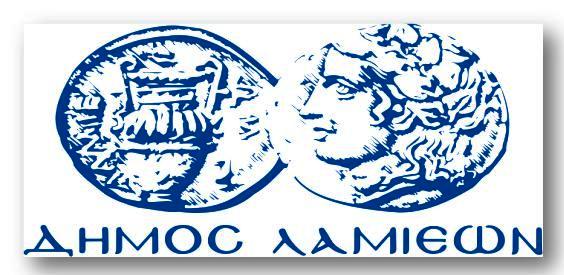 ΠΡΟΣ: ΜΜΕΔΗΜΟΣ ΛΑΜΙΕΩΝΓραφείου Τύπου& ΕπικοινωνίαςΛαμία, 1/2/2017